2019公主遊輪特別協議書                              (以下簡稱甲⽅) 所安排之⼈員(共      ) 茲委託                    (以下簡稱⼄⽅) 辦理                         ⾏程旅遊事宜。雙⽅約定條款如下： 1. 本合約所定旅遊應於     年      ⽉      ⽇出發。 2. 甲⽅應⽀付⼄⽅之全額費⽤(以使用房型：                           之遊輪艙房計價)。3. 不包含純屬私⼈消費及辦理出國⼿續所須規費。 4. 甲⽅須在簽約時⽀付⼄⽅訂⾦每⼈新臺幣$ 15,000 元整以確保雙⽅權益。 5. 因受限於國際遊輪船位預訂時付款條件、取消、變更及退款等規定極為嚴格，就觀光局所規   定之國外旅遊定型化契約中有關”出發前旅客任意解除契約”之條規款定⽽⾔，國際遊輪均   不適合之；故甲、⼄雙⽅同意放棄與解除定型化契約之規定，並於規定（其他協議 事項）   中，另外簽立此特別協議書，以作為本旅遊契約之⼀部分，雙⽅完全同意遵照以下各項公告。 (⼀).遊輪⾏程之異動： 遊輪公司基於環境之不可抗⼒因素或基於旅客安全考量，可於未事先通知的情況下，對⾏程中登船、抵/離港時間及停泊港⼝，做出 必要的變更。若有上述的情況發⽣，遊輪公司及⼄⽅不負任何退款和賠償責任。 (⼆).遊輪⾏程之預訂及付款： 遊輪⾏程之訂位經確認後，甲⽅即應繳納每⼈訂⾦新台幣$ 15,000元現⾦或現票予⼄⽅。 遊輪⾏程出發前64天，甲⽅應繳付全額費⽤予⼄⽅，始得保留艙位。 ⼄⽅未於以上規定期間收到甲⽅繳付之訂⾦或尾款，得將其預訂艙位轉售。 遊輪公司如於出發前64天，因不可抗拒的因素取消⾏程，將甲⽅每⼈訂⾦無息退還。 (三).遊輪⾏程之訂位變更、取消及罰則： 甲⽅繳付訂⾦予⼄⽅確認其訂位後，若欲取消其遊輪⾏程，依以下規定收取消費⽤：  甲⽅付訂後於出發前64天以上取消者，⼄⽅將沒收甲⽅每人訂⾦15000元為取消費⽤。 甲⽅於出發前63-43天以上取消者，⼄⽅將沒收甲⽅全額團費之50%為取消費⽤。  甲⽅於出發前42-15天以上取消者，⼄⽅將沒收甲⽅全額團費之75%為取消費⽤。  甲⽅於出發前14天（含14天內）取消者，⼄⽅將沒收甲⽅全額團費為取消費⽤。 依上述方式計算取消費時，如計算後每人低於新台幣15,000元時，甲方每人取消費仍以新台幣15,000元計。甲⽅若有訂位變更或取消，應以書⾯標⽰⽇期、內容，正式通知⼄⽅，⽅為有效，以電話或⼝頭告知者無效。 若遇到本國及國外之例假⽇，應提前通知⼄⽅作業，以符合國際遊輪公司取消⽇期計算之規定。  (四).遊輪訂位入名單規定： 甲⽅需於出發前36天以上提供⼄⽅正確名單及分房(同護照上之正確英文姓名)。 出發前35~15天甲⽅欲更改名單或艙房分配時，需付每⼈3000元改名⼿續費。 出發前15天內無法更動任何名字及艙房。 旅客為雙重國藉⾝份時(持⼀國以上護照)，遊輪名單必須為登船所⽤該本護照之姓名。 甲⽅需於出發前36天以上，繳交護照資料及⾏程必要之簽證資料，以利將其輪入遊輪公司資料庫。 若甲⽅未於以上期限內提供正確護照及簽證資料，⽽造成旅客無法順利登船，遊輪公司及⼄⽅概不負責。 旅客需委託⼄⽅辦理簽證者，儘請提早作業。 (五).責任問題： 凡參加遊輪旅遊團者，須遵守各國法律，並持有有效護照及簽證。如因個⼈理由或簽證及護照問題，遭某⼀國家拒絕入境，或被拒 絕登船者，⼄⽅概不負責。 旅客若因⾃⾝問題⽽被拒絕入境或拒絕登船者，其旅費恕不退還。若因此所需額外費⽤，如交通安排、住宿等須由其個⼈負責，概 與⼄⽅無關。  甲方立約人：                                乙方立約人：東南旅行社股份有限公司                                             代  表  人：黃正一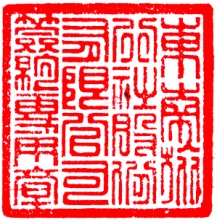 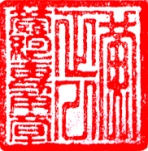                             簽章/日期                            